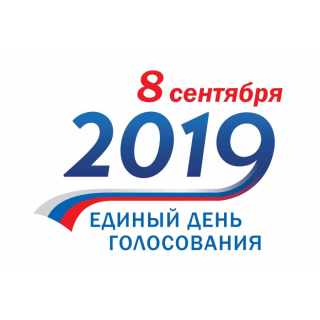 -Выборы Главы Республики Башкортостан-Выборы депутатов Советов сельских поселений муниципального района Кармаскалинский район Республики Башкортостан